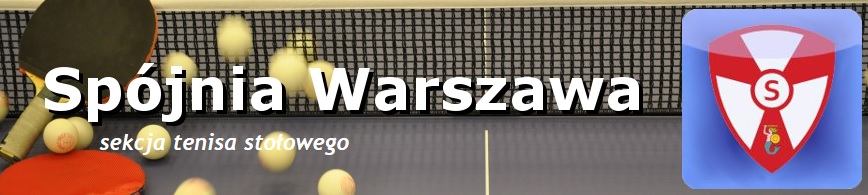 SPÓJNIA WARSZAWA OPEN2-3 września 2017 roku - WarszawaKARTA ZGŁOSZENIOWAWypełnioną kartę zgłoszeniową należy przesłać w NIEPRZEKRACZALNYM terminie do dnia 31 sierpnia 2017 roku do godz. 21:00:Zgłoszenia prosimy przesyłać na adrese-mail: kontakt@spojniawarszawa.pl  Sędzia Główny - Robert Krusiński tel. 728 817 340Z-ca Sędziego Głównego - Marcin Ratajczyk tel. 512 096 330Wszelkie pytania prosimy kierować do organizatorów:Organizatorzy:Piotr Koniczuk tel. 606 378 300Damian Wasiak tel. 513 457 415 Krzysztof Stępień tel. 602 218 339  Imię i nazwisko uczestnikaData urodzenia Klub sportowy / miejscowośćTurniej (zaznacz X)ELIMINACYJNYOPEN